PublisherOther NamesPublisher LogoAssociated PrinterPrinter LogosNotesG. A. Boeckling Co.Curt Teich & Co.;Miller Art Co.See Printer ListG. A. StakerKraemer Art Co.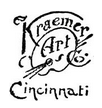 G. C. ClementAmerican News CompanyG. E. DempseyConsolidated Art Co.G. F. and B. S. LynchAtkinson News Co.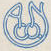 G. H. TremperDexter PressGainsborough StudioDexter Press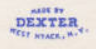 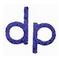 Gallipolis Chamber of CommerceCurt Teich & Co.Gardner-Harvey LibraryDexter Press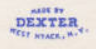 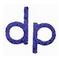 Garrett & AyresGeauga County Historical and Memorial SocietyCurt Teich & Co.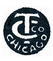 General Distributing Co.Tichnor Bros.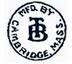 Geo T. SchraffenbergerCurt Teich & Co.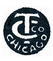 George D. McGuireGeo. D. McGuireAlbertype Co.George H. TremperGeo. H. TremperCurt Teich & Co.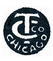 George HaasAmerican News CompanyGeorge J. SmithEagle Post Card View Co.George R. Klein News Co.Curt Teich & Co.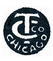 George R. WalkerGeo. R. WalkerN. N.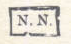 George StilleKoppel Color Cards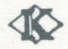 German-American Postal Card Co.Gibson & WengerGiffen Drug CompanyAmerican News Co.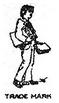 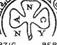 Giele & PflaumGil CorlettGlenn KennedyCurt Teich & Co.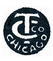 Globe Card Co.Chuck’s Color FotosGodshall Photo ServiceGoldsmith-SydnorDexter Press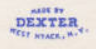 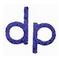 Good Office Supply Co.Curt Teich & Co.; E. C. KroppGopher News Co.Curt Teich & Co.Gough Photo ServicesJohn W. GoughDexter Press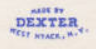 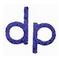 Graham-Ilger Co.Curt Teich & Co.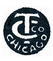 Granville Times PressDexter PressGraves Book StoreEagle Post Card View Co.Green Mountain ColorGreen Mountain Card Co.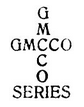 Mike Roberts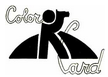 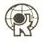 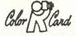 Green’s Famous Post CardsGreeting Card Mfg. Co.Gulf Coast News CompanyCurt Teich & Co.;ColourpictureSee Printer ListGummer's Newark News AgencyCurt Teich & Co.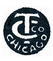 Gus. Le BoltGus’ News StandCurt Teich & Co.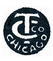 H. A. HerbsterRotograph Co.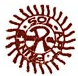 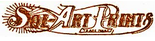 H. A. LorbergH. C. CampbellH. E. KinleyCurt Teich & Co.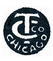 H. G. CooleyH. G. Zimmerman & Co.H. H. HammHarry H. Hamm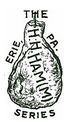 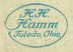 Curt Teich & Co.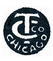 May be either Toledo or Erie. Ham logo (top) is only found on postcards printed by H. H. Hamm. Logo on bottom is found on later postcards, printed by Teich or Commercial Colortype Company (who often aren’t named.) Only list as printer if ham logo is on the postcard.H. J. BrennemanH. J. FoltzH. J. JonesM. ReiderH. K. Skinner & SonDexter Press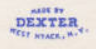 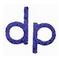 H. P. Fischer’s StudioH. R. RodeckerH. S. BlakeSterling Printing Co.H. T. Maldney & SonsTichnor Bros.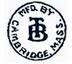 H. V. McKeeE. C. Kropp Co.Haenlien Bros.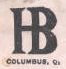 Curt Teich & Co.;Miller Art Co.See Printer ListHaines Photo Co.Hamilton Window and Door Mfrs.Hamilton-Fairfield Arts CouncilPrinted in the late 70s and early 80s.Handcraft ShopHandlebar Brand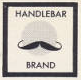 Far West StudiosHannon-Robinson Color ProductionsHarding Memorial AssociationCurt Teich & Co.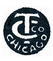 Hardings’Colorart Inc.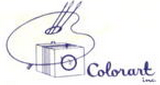 Harold Hahn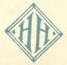 Tichnor Bros.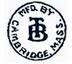 Harr, Duer, & HarrHarris PharmacyCurt Teich & Co.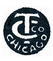 Harry ChristopherAmerican News CompanyHarry L. DaileyCurt Teich & Co.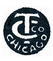 Harry P. Cann & Bro. Co.Curt Teich & Co.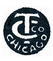 Haylor’sAlbertype Co.Hays Hotel Co.Curt Teich & Co.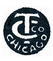 Heart of Ohio Post Card ClubHeller's PharmacyArt Manufacturing Co.Helmbright Bros.Curt Teich & Co.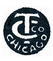 Helmlinger & Co.Imprimeries Réunies de Nancy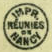 Hennon Bros.Commercial Colortype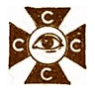 Printer logo near top of card.Hermann Post Card Co.Curt Teich & Co.; Koppel Color CardsSee Printer ListNote that this is the company based in Chicago, not MissouriHermitage Art Co.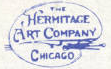 Curt Teich & Co.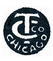 Only list Teich if the serial number is in the right format (i.e., if it looks like a Teich)Highland Magazine Co.Hillsboro DispatchHires News AgencyE. C. Kropp Co.Hirsch News AgencyTichnor Bros.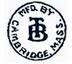 Hivnor Card Co.Koppel Color Cards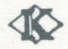 Printer logo in bottom left hand corner. Only list Koppel if present.Hogan's News StandEagle Post Card View CoHoltzaepfel Bros.Geo. H. BowmanHome Novelty Co.Tom JonesHorn’s Gift Shop and The Village StudioHorse Shoe Distributing CompanyHorse Shoe MagazineE. C. Kropp Co.Intials found on Stamp BoxHostetter’s Cash PharmacyAlbertype Co.Hotel AshtabulaTichnor Bros.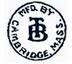 Houck's Rexall Drug StoreCurt Teich & Co.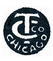 Howard GlaserHoward StudiosKoppel Color Cards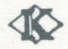 Hubert A. LowmanHubert LowmanDexter Press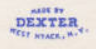 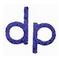 Hulitt HopeAmerican News CompanyHumphrey Co.Hunt’s News DepotHunter News AgencyCurt Teich & Co.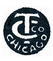 Hunters Drug StoreAmerican News CompanyHuntzingerHyde News AgencyCurt Teich & Co.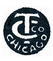 I. & M. Ottenheimer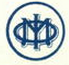 Curt Teich & Co.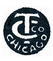 I. Robbins and SonRobbins and Son;Randson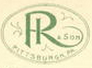 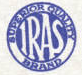 Curt Teich & Co.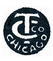 I. SulzbacherAmerican News CompanyIllustrated Post Card Co.Illustrated Postal Card Co.;Illust. Post Card Co. (May look like LLUST)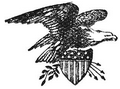 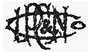 Emil PinkauBecame Printer in 1909. Cards made between 1909 and 1914 are in Black and White or poor quality hand-coloring.Imperial Post Card Co.Curt Teich & Co.;E. C. Kropp Co.See Printer ListIf back is blue, the printer is Teich. If it’s green, it’s Kropp.Import Post Card Co.Independent Drug SundriesCurt Teich & Co.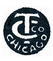 Independent Five & Ten Cent StoresIndependent 5c and 10c StoresIndependent News AgencyCurt Teich & Co.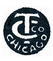 Indian Lake Photo ShopIndian Lake Souvenir Card and Novelty Co.Dexter Press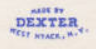 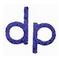 Indiana-Ohio Postcard Co.Colourpicture Pub.Indianapolis Post Card Co.Inn Service GuideDexter PressIntermountain Tourist SupplyMike RobertsSee Printer ListIRI StudiosIronton Book StoreAlbertype Co.Ironton Ohio NewsIronton, Ohio NewsRotograph Co.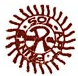 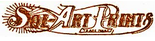 Island Curio Co.The Island Curio StoreE. C. Kropp Co.If the back is green or blue, it’s Kropp.Ivins’ PharmacyJ. A. Baker & Co.J. A. BantaAlbertype Co.J. Adam Sauer PharmacyJ. B. MauleAmerican News CompanyJ. B. Meiler & SonsJ. C. BinsJ. C. GeorgeJ. C. LawsonCommercial Colortype Co.J. E. HageyN. E. Paper & Stationery Co.J. E. LightnerJ. E. Stump & SonJ. G. McCrorey & Co.Kawin & Co.J. H. CaveJ. H. Downing Co.Frank W. Swallow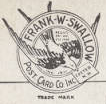 J. H. MarpleJ. J. SchuermannWayne Paper Box & PrintingJ. L. Wachsmuth News StandCurt Teich & Co.J. M. MillerAlbertype Co.J. O. ArnoldJ. O. ScottKraemer Art Co.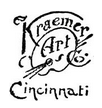 J. P. Bell Co.Bell-Chrome;JPB Co.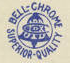 Curt Teich & Co.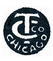 J. P. WalmerCurt Teich & Co.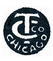 If it has a border, it’s a Teich.J. R. BeatleyCurt Teich & Co.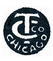 J. R. WillisCurt Teich & Co.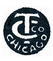 J. SapirsteinMiller Art Co.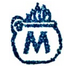 J. T. Barlow Co.Dexter Press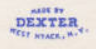 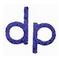 J. W. BuckJ. W. GowdyJ. ZipperlinJacobs & GeeneJames & HarnerJames A. TuckJames D. JenkinsJeremy Smith Aerial SurveysDexter Press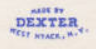 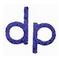 Jones SistersJohn J. LeeJohn L. ScarbroughDexter Press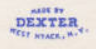 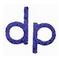 Johnson Drug Co.K-Win & Co.Kaesar & BlairKarns StoreKaufman News AgencyCurt Teich & Co.Kegerreis StoresEagle Post Card View Co.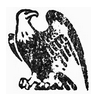 Kelley’s StudioColourpicture Pub.Kelly News and Stationery StoreKen & Greta JewelersKenton News AgencyCurt Teich & Co.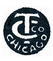 Kent Post Card Co.Kentucky Souvenir Sales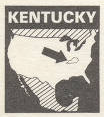 John Hinde CurteichKing NewsGraycraft Card Co.Kings IslandKings MillsKirkpatrickCurt Teich & Co.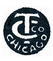 Kneipp Springs Gift ShopChuck’s Color FotosKnox County Honor Roll CommitteeKrause Drug StoreCollotype Co.Kresge & WilsonRotograph Co.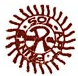 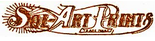 Krieg Publishing Co.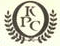 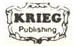 John Hinde Curteich;Kolor View Press;Mike RobertsSee Printer ListKunstverlagsanstalt Bruno HansmannKrupp Printing Co.Tichnor Bros.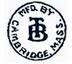 L. A. De Montluzin SonCurt Teich & Co.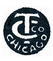 L. A. McDonelWayne Paper Box & Prtg.L. F. Jones Novelty StoreCurt Teich & Co.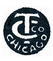 L. F. MountsL. M. Cavendish & Co.L. O. McShaneL. P. JonesAlbertype Co.L. Schartenberg Co.Curt Teich & Co.See Printer ListL. Wayne HofiusPaul C. Koeber Co.La Belle News AgencyE. C. Kropp Co.LaccoLaessig & Co.Lagron's Book StoreLanden ArtLe France Color FotosLe Page’s Drug StoreLenhartsCurt Teich & Co.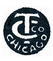 Lillian P. JonesLima Book and Bible Co.Lima News AgencyTichnor Bros.Limbocker's in the ArcadeCurt Teich & Co.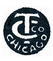 Lincoln News AgencyLogans – The University BookstoreCurt Teich & Co.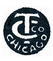 Lion CraftLogans University BookstoreLollesgard Specialty Co.Lollesgard Specy.LollogardLollesgaardCurt Teich & Co.;Frasher’s Inc.See Printer ListLonganbach News AgencyNatural Color Company;Long & Taylor Co.Albertype Co.;J. Bouton & Co.See Printer ListAlbertype is written in the post box and printed in green. Bouton will have logo.Lorain Novelty Co.Louie MesserschmidtLouis GlaserLouis WendLynn H. BoyerCurt Teich & Co.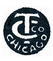 